                                                      ESCOLA MUNICIPAL DE EDUCAÇÃO BÁSICA AUGUSTINHO MARCON                                                      CATANDUVAS- SC                                                      2ª PROFESSORA: JANETE TACIANA DE MARQUIAS.                                                  5º ANOS 2SEQUÊNCIA DIDÁTICA O CORPO ESTÁ NA HISTÓRIAATIVIDADE: DE LÍNGUA PORTUGUESA E ENSINO RELIGIOSODURAÇÃO: 25/05 ATÉ 29/05OLÁ! GABRIELI; ÉRIKC E PEDRO;SEGUEM ATIVIDADES PARA QUE CONTINUEM DESENVOLVENDO DISTRIBUINDO-AS NO DECORRER DA SEMANA. COPIEM CADA ATIVIDADE NO SEU CADERNO ESPECÍFICO, FAÇAM TUDO COM CALMA E MUITO CAPRICHO!! FIQUEM BEM! FIQUEM EM CASA E CUIDEM-SE!FAÇA A DATA;ESCREVA O SEU NOME COMPLETO.LEIA O TEXTO PARA SEUS FILHOS NÃO É NECESSÁRIO COPIAR; DISCIPLINA: DE LÍNGUA PORTUGUESAPOR QUE O CORAÇÃO É O SÍMBOLO DO AMOR? VOCÊ SABIA QUE HÁ 3 MIL ANOS MAIS OU MENOS, ALGUMAS CULTURAS COMO A JUDAICA OS HEBREUS JÁ ASSOCIAVAM OS SENTIMENTOS AO CORAÇÃO TALVEZ PELO APERTO NO PEITO, QUE REALMENTE SENTIMOS QUANDO TOMAMOS UM SUSTO, SOFREMOS ALGUMA ANGÚSTIA OU PASSAMOS POR UM MOMENTO DE EUFORIA”; PARA OS CRISTÃOS O CORAÇÃO É A ESSÊNCIA DO SER UMA APROXIMAÇÃO ENTRE DEUS E OS HOMENS, UMA RELAÇÃO ENTRE O AMOR E A ESPIRITUALIDADE SENDO ASSIM O CORAÇÃO SE TORNOU O SÍMBOLO DESSE SENTIMENTO. ATIVIDADE:  QUEBRA-CABEÇA PINTE O DESENHO DE ACORDO COM A IMAGEM, EM SEGUIDA, COLE NUM PAPEL CARTÃO;, CARTOLINA OU PAPELÃO. RECORTE CONFORME  A FIGURA. DEPOIS É SÓ SE DIVERTIR COM O QUEBRA-CABEÇA; EM SEGUIDA NO CADERNO DE PORTUGUÊS COM A AJUDA DOS PAIS FORME 2 FRASES  DIZENDO PORQUÊ O CORAÇÃO É CONSIDERADO O SÍMBOLO DO AMOR; 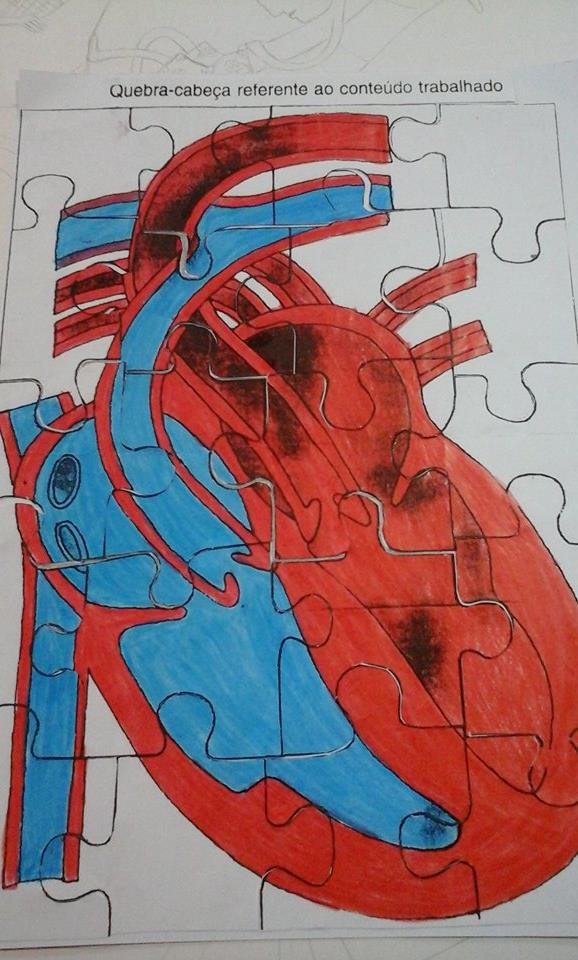 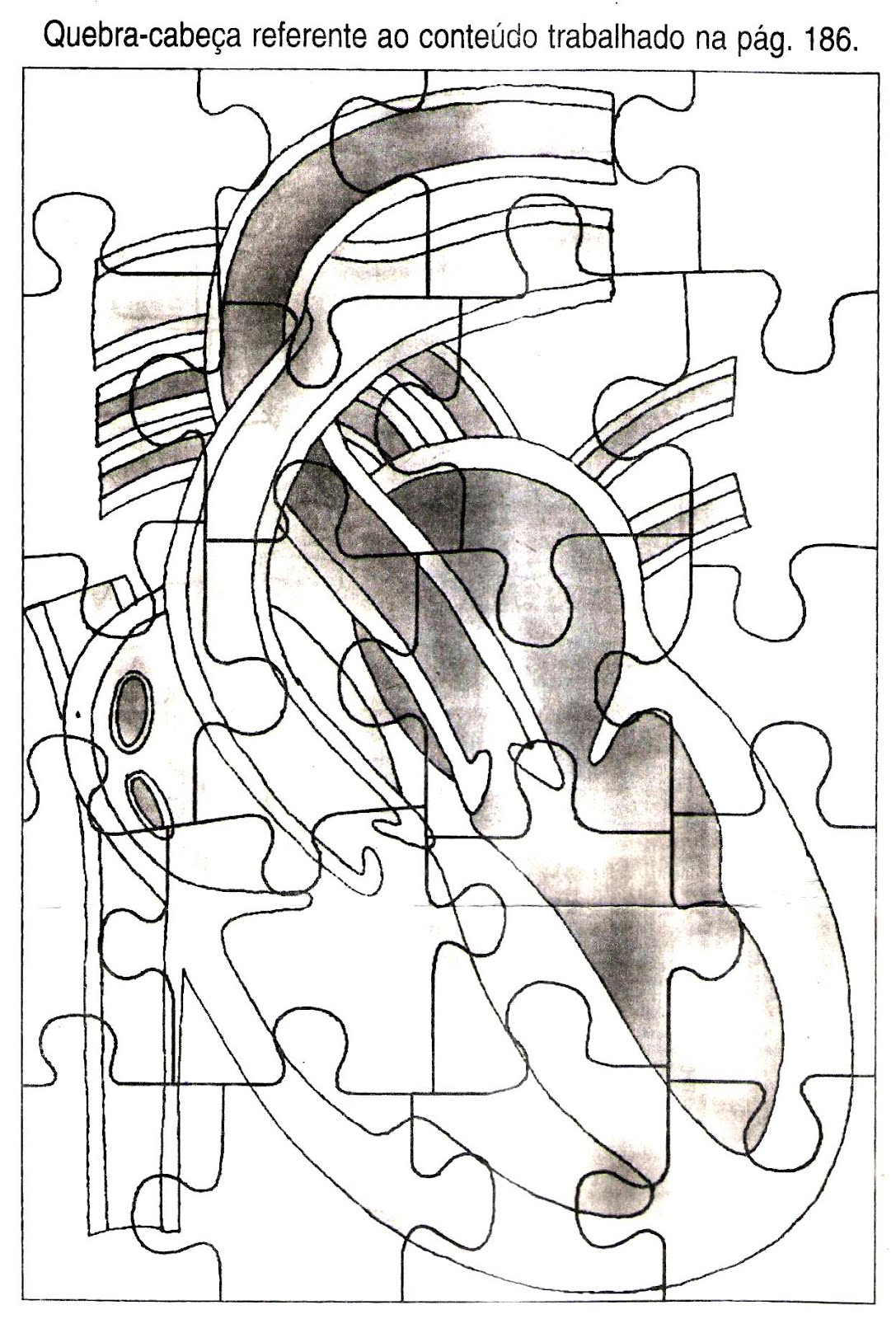 DISCIPLINA: ENSINO RELIGIOSOVOCÊ SABIA QUE PARA O NOSSO CORAÇÃO ESTAR BEM É PRECISO CUIDAR DELE ALÉM DE UMA ALIMENTAÇÃO SAUDÁVEL É PRECISO PRATICAR ATIVIDADES FÍSICAS E O MAIS IMPORTANTE PRATICAR O BEM PARA QUE POSSAMOS NOS SENTIR FELIZES. É POR ISSO QUE O CORAÇÃO TAMBÉM É CONSIDERADO O SÍMBOLO DO AMOR. OBSERVE AS IMAGENS DO CORAÇÃO: FAÇA UM VÍDEO PARA A PROFESSORA DIZENDO ALGUMAS ATITUDES QUE DEIXAM SEU CORAÇÃO TRISTE E ATITUDES QUE DEIXAM SEU CORAÇÃO FELIZ. EM SEGUIDA RECORTE E COLE NO CADERNO DE ENSINO RELIGIOSO SEPARANDO AS IMAGENS DE ACORDO COM QUE ELAS REPRESENTAM; CASO NÃO CONSIGA IMPRIMIR PODE DESENHAR OS CORAÇÕES NO CADERNO; NÃO SE ESQUEÇA DE OBSERVAR AS EXPRESSÕES QUE CADA CORAÇÃO REPRESENTA.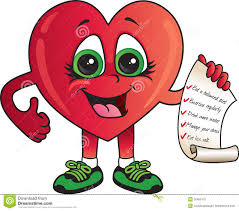 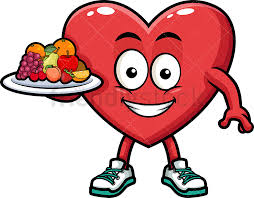 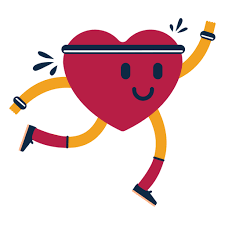 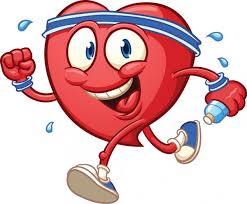 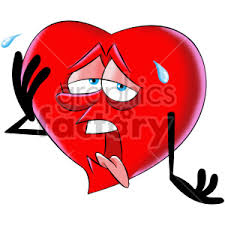 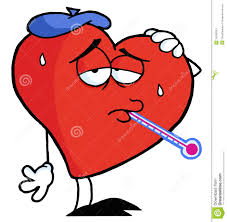 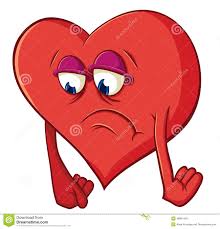 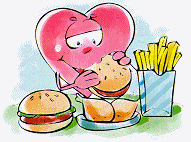 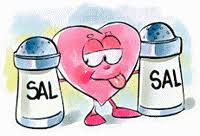 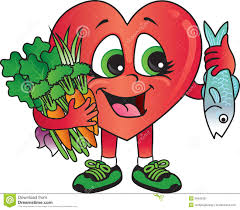 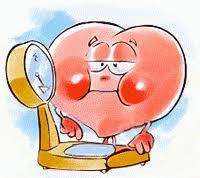 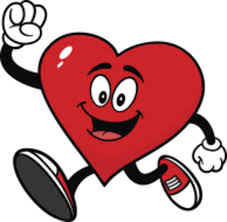 